Школьный научно-исследовательский институт Кафедра географических открытийДневник научного сотрудникаучени____6____класса__________________________________________________________________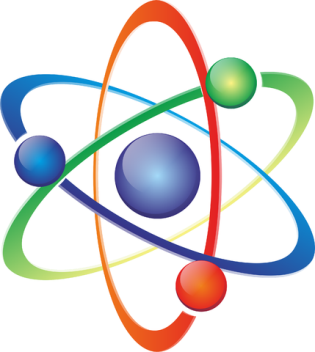 Составитель: Пролеева Галина Ивановна, учитель географии МБОУ СОШ № 6Югорск, 2023 г.Тема занятия:  __________________________________________________________________________«Климат» - это ______________________________________________________________________«Парниковый эффект» - это ______________________________________________________________________________________________________________________________________________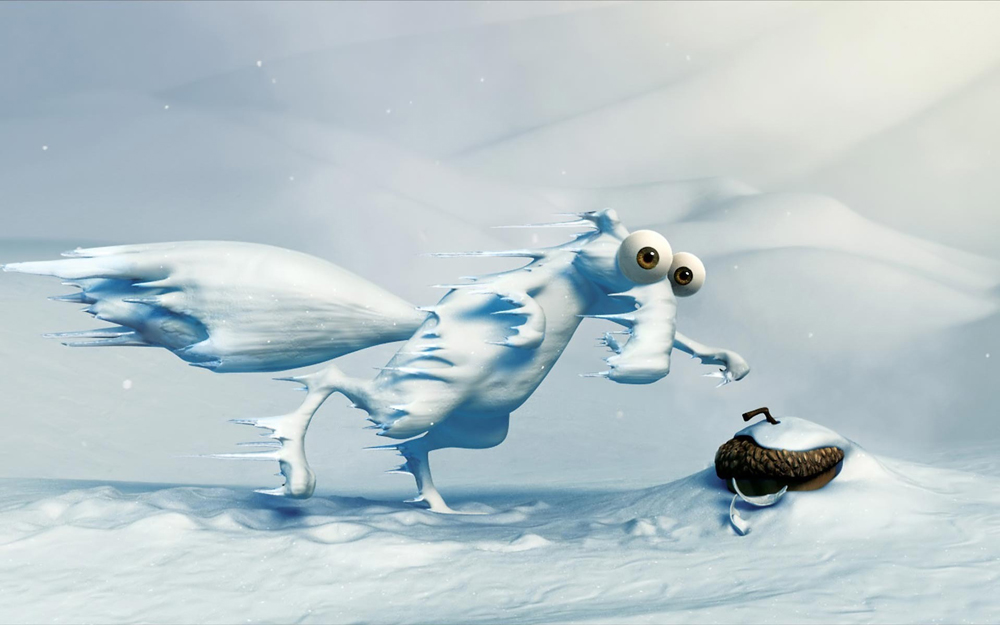 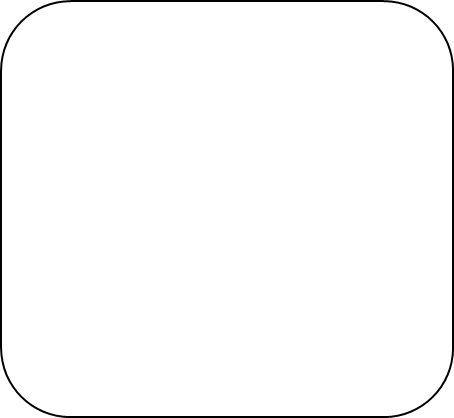         ?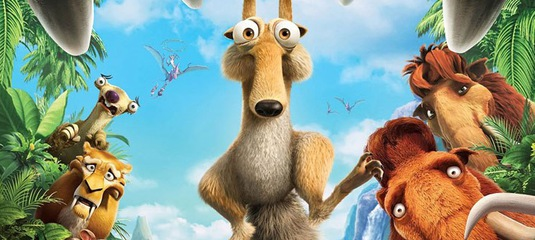 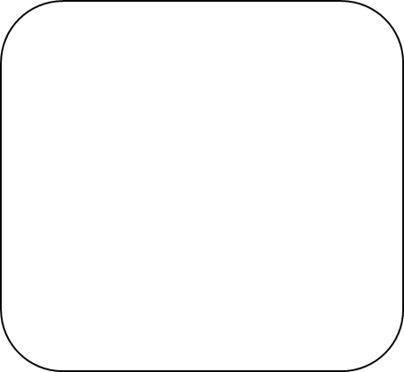 Как прошло занятие?Дополнительные задания…Реши задачу: На вершине горы температура воздуха -5°C высота горы 4000 м. Определите температуру у подножия горы? «Переменка». Отгадай ребусы:____________________________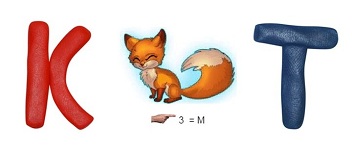 ______________________________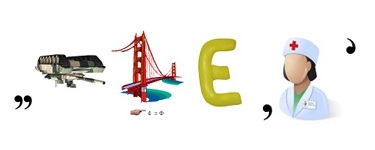  «Переменка». Попробуй нарисовать сам меры борьбы с парниковым эффектом: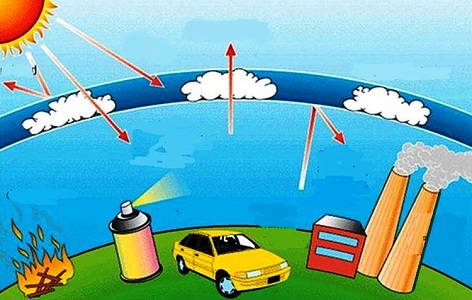 http://strana-nadezhd.ucoz.club/  - сайт учителя географии МБОУ «СОШ № 6» Пролеевой Галины ИвановныУровеньЗаданиеРезультатЧувстваДорисуй внутри этой фигуры (атома) те чувства, которые ты испытал за сегодняшний урок.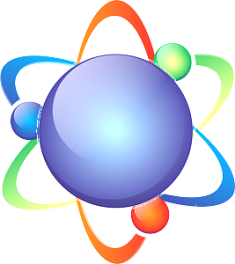 Процесс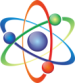 Как я шел (шла) к результату? Нарисуй  на нужной ступеньке по пятибалльной системе: 1 – не получилось, 5 – всё удалось.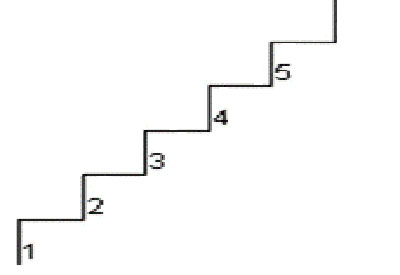 ЦенностиВыбери то высказывание, которое, на твой взгляд, подходит к нашему занятию. Подчеркни его.1. Дело науки — служить людям.Л.Н. Толстой2. Ключом ко всякой науке является вопросительный знак.                                     Оноре де Бальзак3. Наука — самое важное, самое прекрасное и нужное в жизни человека.
                                               А.П. ЧеховИтогВыбери ту фигуру, которая наиболее верно характеризует результат твоей работы сегодня.Запиши свою мысль или нарисуй Запиши свою мысль или нарисуй Запиши свою мысль или нарисуй 